系 列 推 荐《逃遁》系列(Elusion Series)作者简介：克劳迪娅·加贝尔（Claudia Gabel）和谢丽尔·克拉姆（Cheryl Klam）是《逃遁》系列的作者。他们是在克劳迪娅编辑谢丽尔之前的小说《学会游泳》（Learning to Swim）和《丽人》（The Pretty One）时认识的。克劳迪娅在纽约担任编辑，但她还是几本青少年读物的作者，包括《进进出出》系列（In or Out series）和《罗密欧与朱丽叶与吸血鬼》（Romeo & Juliet & Vampires）。他们非常喜欢一起工作，所以决定一起写很多东西，包括电影大纲和电视情景喜剧剧本。然后有一天他们想到了《逃遁》，接下来就交给时间。中文书名：《逃遁》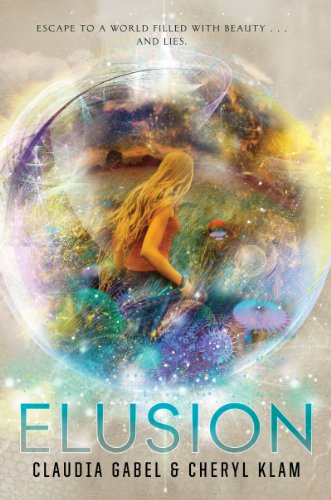 英文书名：ELUSION（Elusion Book 1）作    者：Claudia Gabel and Cheryl Klam出 版 社：Katherine Tegen Books; Reprint edition代理公司：Fletcher /ANA/Claire Qiao页    数：286页出版时间：2014年3月代理地区：中国大陆、台湾审读资料：电子稿类    型：青少年文学/科幻内容简介：作为一部未来主义系列小说的开篇，这本书讲述了一个完美虚拟世界的诱人本质，以及一个女孩子为了解开所有幻象背后的真相可以付出多大的努力。一项被命名为“逃遁”的新技术正在横扫全国。一个应用程序、一块遮阳板，再加上一只腕带就可以将你带到一个完全不同的虚拟地点。在那里，任何冒险行为都可以执行，而且并不需要承担像在现实世界中需要承担的复杂与后果。里根（Regan）是“逃遁”这款产品的内部人士，或者至少曾经是。她的父亲是这款产品的开发者，而她的好朋友帕特里克（Patrick）作为科技巨头奥利西斯（Orexis）的继承人，正打算在全国范围内推广这款产品。而自从里根的夫妻意外死亡后，她便因无法忍受丧父之痛而选择逃离，尤其是当从梦中醒来对她来讲就是要去面对残酷的现实的时候。尽管如此，当有传言说“逃遁”这款产品有麻烦时——有人谴责它容易上瘾且危险——里根决心为它辩护。但对“逃遁”这款产品的批评来自令人惊讶的一群人，包括乔西（Josh），一位英俊的怀疑者。他的怀疑与他的个人利益息息相关。在里根调查这些指控时，她发现了一系列令人不安的秘密交织在一起。他很快就发现她需要在爱与忠诚之间做出选择。那是一个关系到千家万户生存前途的决定。这部以《盗梦空间》（Inception）为灵感的惊悚故事充满了惊险的神秘、浪漫和令人不解的技术，非常适合反乌托邦和科幻小说的粉丝，比如斯科特·韦斯特菲尔德的《丑八怪》（Uglies）、艾莉·康迪的《华丽窒息》（Matched）、丹·威尔斯的《半人》（Partials），并在续集《以太世界》中延续。媒体评价：“这本该系列的处女作以精巧，出乎意料的情节设计勾起读者的兴趣并让读者以一种恰当的方式保持平衡，直到读到故事的结尾。这本书以巧妙、引人入胜的可读性，成为那种陈词滥调的最好治愈方法。”——《科克斯书评》（Kirkus Reviews）“虚拟世界中大企业的阴谋和危机四伏的行动贯穿故事始终，直至充满悬念的结局出现。”——《出版者周刊》（Publishers Weekly）
“关注短期未来的反乌托邦粉丝会一口气把这本书读完的！”——《青年倡导者之声》（VOYA）中文书名：《以太世界》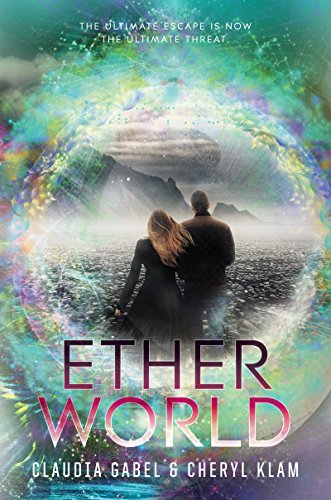 英文书名：ETHERWORLD（Elusion Book 2）作    者：Claudia Gabel and Cheryl Klam出 版 社：Katherine Tegen Books; Reprint edition代理公司：Fletcher /ANA/Claire Qiao页    数：286页出版时间：2014年3月代理地区：中国大陆、台湾审读资料：电子稿类    型：青少年文学/科幻内容简介：从《逃遁》出发的那场对完美的虚拟世界令人神往的本质的探索之旅，随着里根更加深入地探索而继续。这部以《盗梦空间》（Inception）为灵感的小说充满了神秘、浪漫和令人不解的技术，对于反乌托邦和科幻小说迷来说绝对是完美选择，包括斯科特·韦斯特菲尔德的《丑八怪》（Uglies）、艾莉·康迪的《华丽窒息》（Matched）、丹·威尔斯的《半人》（Partials）的读者。里根（Regan）和她的朋友乔西（Josh）现在知道了关于“逃遁”的真相，但他们，以及里根的父亲和其他使用“逃遁”的人，都被困在黑暗的以太世界的防火墙之外。他们只能从内部与“逃遁”这款虚拟产品斗争。然而，他们在里面待的时间越久，他们就越不可能再次回到真实世界中。而且即使他们成功逃脱了，下一场与“以太世界”的战斗可能会更加艰苦！他们将面临着公司对真相的隐藏。个人的背叛，以及一个可怕的现实，那就是危险已经超过他们任何一个人控制范围。媒体评价：“喜欢上一本书《逃遁》的读者会在这部续集中找到同样惊心动魄的冒险和浪漫，这应该是这个系列小说的终结。”——《书单》（Booklist）谢谢您的阅读！请将反馈信息发至： 乔明睿（Claire）安德鲁﹒纳伯格联合国际有限公司北京代表处
北京市海淀区中关村大街甲59号中国人民大学文化大厦1705室, 邮编：100872
电话：010-82449026传真：010-82504200手机：15804055576Email: Claire@nurnberg.com.cn网址：www.nurnberg.com.cn微博：http://weibo.com/nurnberg豆瓣小站：http://site.douban.com/110577/新浪微博：安德鲁纳伯格公司的微博_微博 (weibo.com)微信订阅号：ANABJ2002